Dr. AMITA SHARMA                                                            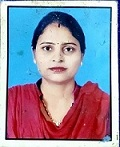 E-mail id- pkamitasharma@gmail.com               Contact No. 8791735747Profile SummaryTwelve years’ experience in teaching.Delivered scheduled lectures to students.Collected educational information and taught to students in a creative way.Ensured completion of assigned syllabus within the time-frame given.Revised and modified old lessons to be used in the next semester.Performed experimentation activities and drew out conclusions.Professional Qualification:Doctor of Philosophy (Ph.D.) in Chemistry on “Development of ecofriendly coagulants, oxidants, biodegradants and sorbents for sequential batch decolourization of dyeing waste water.” under the guidance of  Dr. R. P. Singh department of chemistry of St. John’s college Agra (Dr B. R. A. University, Agra in 2007).Bachelor of Education (B.Ed.) from Dr B. R. A. University, Agra (2009)   Academic Qualification:Master of Science (M. Sc.) in Chemistry from Dr B. R. A. University, Agra (2001)Bachelor of Science (B.Sc.) from Dr B. R. A. University, Agra (1999)Work Experience: Aug. 2014 to till now with Methodist girl’s P. G. College, Roorkee as an Asst. Professor in the Department of Chemistry.Aug. 2012 to Apr. 2014 with Dhanauri College Dhanauri, Haridwar as an Asst. Professor in the Department of Chemistry.Oct. 2007 to Feb. 2011 with Smt. Genda Devi P. G. College, Allipur, Barwara, Kasganj as an Asst. Professor in the Department of Chemistry.Aug. 2006 to Sep. 2007 with Smt. Margshree Kanya Mahavidhyalaya, Painth, Firozabad as an Asst. Professor in the Department of Chemistry.Paper Published: Sharma A., (2019), Use of Biosurfactants in the removal of dye from aqueous solution, SSRG International Journal of Applied Chemistry, vol 6(3), 37-39Sharma A., (2018), Treatment of dyeing industry wastewater using chemical coagulation process, Journal of Chemistry and Chemical Sciences, vol 8(4), 729-732Sharma A., (2018) , Comparative decolourisation study of malachite green dye solutions using different oxidants, Research Journal of Chemical and Environmental Sciences, vol 6(4), 5-7Sharma A., (2014) , Studies on the removal of cationic dyes from aqueous solution by mixed adsorbents, Int. J. Chem. Sci., 12(4), 1550-1556Sharma A., (2014), Removal of dyes from aqueous solution using low coast adsorbent, Journal of Chemistry and Chemical Sciences, vol 4(3), 126-130 Papers Presented in Seminars:Attended a workshop on “Refine Your Data Analysis Skills : An Application of S
P55” organized by College of Engineering Roorkee (COER), Roorkee, Haridwar, held on 31st 0f May 2021, Roorkee.Amita Sharma, 2019: Removal of methylene blue dye from aqueous solution using leaves powdered as sorbent. National Conference on Status of Upcoming Trends in Biodiversity Conservation (SUTBC- January 06, 2019), Organized by Department of Botany, Chaman Lal  Mahavidyalaya Haridwar, 2019Presented a paper in National Seminar “Vision India: Empowering youth” organized by Methodist Girls P.G. College, Roorkee, 2016.Presented a paper in National Conference  “Present and Future Challenge in Teacher Training” Susana Methodist Girls B.Ed. College, Roorkee, 2016.Participated and gave oral presentation in National Conference on “Current Issues of Plant Sciences: Health and Environmental Aspects” held on 8-9 October, 2004 at St John’s College, Agra.Participated and gave oral presentation in International Conference on “Recent Advances in Composite Materials” held on 17-19 December, 2004 at Department of Mechanical Engineering, Institute of Technology Banaras Hindu University,Varanasi.Participated and gave oral presentation in National Symposium on “Biochemical Sciences: Health and Environmental Aspects BSHEA- 2003” held on 2-4 October,  Attended a National Seminar on: “Emerging Chemical Technologies in Industries” held on 14-15 February, 2003 at Vijaya Raje Govt. P. G. College, Morar, Gwalior.Attended a workshop on “Sensitization of Women Scientists for Research on Areas of Social Relevance” organised by Department of Physics, St John’s College, Agra, held on 9th -10th of December 2005, Agra.Abstract Published in National Conferences:Amita Sharma, 2016: Effect of acid rain on environment. National Seminar on Vision India, Empowering youth march 18-19, Organised by Methodist Girl’s P. G. College, Roorkee, 2016Amita Sharma, 2016: Harmful effects of polythene bags on human health and the environment. National Conference on Present and Future Challenges in Teacher Training, Organised by Susana Methodist Girl’s B. Ed. College, Roorkee, 2016Piyush Gupta, Radha Gupta, Amita Sharma and R.P. Singh, 2004: Sorption Solidification of Selected Heavy Metals from Water by a Synthesized Pyroaurite Type Sobent. Souvenir of APSI (Academy of Plant Science , India) Scientists  Meet at National Conference -2004 ,current issues of Plant Science :Health and Environment Aspects  (APSI), 2004 Venue St. John's college , Agra p.22 Oct.8-9, 2004.Radha Gupta, Piyush Gupta, Amita Sharma and R.P. Singh, 2004: Funcationalized Hexagonal Mesoporous Silica (FHMS) for the Sorption of Cr, Ni, Cu, Zn and Cd from Electroplating Wastewater, APSI 2004, Venue St. John's College, Agra, p. 23 october 8-9, 2004.Amita Sharma, Raju V. John, Piyush Gupta, Radha Gupta and R.P. Singh, 2004: Flyash for COD Removal from Dyeing Wastewater. APSI 2004, Venue St. John's  College, Agra, p.23, October 8-9 , 2004.Raju V. John, Amita Sharma, F. M. Prasad and R.P. Singh, 2004: nhanced Decolorization  of Aqueous Solution of Dyeing Using Bentonite Blended Sorbents. APSI 2004, Venue St. John's College, Agra,p. 21, October 8-9, 2004.Additional Skill: Knowledge of computer (Basic, MS word, Excel, Power point & Internet)Personal Details:              Husband’s Name :   Mr. Pradeep Kumar Sharma                Date of Birth    :   20 April, 1980                Marital Status   :  Married          Language Known   :  Hindi & English                         Address   :  House No. 5-A Jagdish Colony, Near Holy Ganges Public School,       Sarai Road, Jwalapur, Haridwar, 249407Declaration:  I hereby declare that the information giver above is true to the best of my knowledge.DATE:                                                                               ( Dr. Amita Sharma)                   